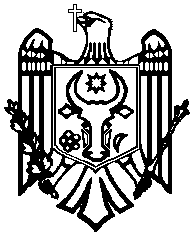   MINISTERUL FINANŢELOR	           МИНИСТЕРСТВО ФИНАНСОВ					       ФИНАНСОВ      AL REPUBLICII MOLDOVA                                            РЕСПУБЛИКИ  МОЛДОВAORDIN                                  mun. Chişinău        ___________   2021			                                                                         Nr. ____Cu  privire  la  aprobarea  modificărilor  metodice privind contabilitatea pentru persoanele fizice care desfăşoarăactivitate de întreprinzător, aprobate prinOrdinul ministrului finanţelor nr.118/2013În temeiul art.8 alin. (1) lit.b) al Legii contabilității și raportării financiare nr. 287/2017 (Monitorul Oficial al R. Moldova, 2018, nr.1-6, art.22), cu modificările ulterioare, O R D O N: Se aprobă modificările țiile metodice privind contabilitatea pentru persoanele fizice care desfăşoară activitate de întreprinzător, aprobate prin Ordinul ministrului finanțelor nr.118/2013, conform anexei. Prezentul ordin intră în vigoare la data publicării în Monitorul Oficial al Republicii .SECRETAR  DE  STAT                           Tatiana  IVANICICHINA Anexă  ministrului finanțelornr. ____ din  ________        2021 Modificările țiile metodice privind contabilitatea pentru persoanele fizice care desfăşoară activitate de întreprinzător, aprobate prin Ordinul ministrului finanțelor nr.118/2013Indicațiile metodice privind contabilitatea pentru persoanele fizice care desfăşoară activitate de întreprinzător, aprobate prin Ordinul ministrului finanțelor nr.118/2013 (Monitorul Oficial al Republicii Moldova, 2013, nr.233-237, art. 1534), se modifică după cum urmează:1. În tot textul, cuvîntul „uzura” şi cuvintele „proprietatea nematerială”, la orice formă gramaticală se substituie, respectiv, cu cuvîntul „amortizarea”  şi cuvintele „imobilizările necorporale”, la forma gramaticală corespunzătoare.2.  În punctul 1, textul „Legii contabilităţii nr.113-XVI din 27 aprilie  și în tot textul cuvintele „Legea contabilității” se substituie cu textul „Legea contabilităţii şi raportării financiare nr.287/2017”, la forma gramaticală corespunzătoare.3. În punctul 3, punctul 27 subpunctul 5) şi  5 cuvintele „metoda de casă” la orice formă gramaticală se substituie cu cuvintele „contabilitatea de casă” la forma gramaticală corespunzătoare. 4.  În punctul 4, texul  „sistemul contabil în partidă dublă şi contabilitatea de angajamente (metoda calculelor)” se substituie cu textul  „contabilitatea în partidă dublă şi contabilitatea de angajamente”.5.   La punctul 5:noţiunea „Sistem contabil în partidă simplă” se substituie cu noţiunea:„Contabilitate în partidă simplă – reflectarea unilaterală a faptelor economice, conform metodei „intrare – ieşire”, fără aplicarea conturilor contabile şi fără întocmirea situaţiilor financiare”;noţiunea „Metodă de casă” se substituie cu noţiunea:        „Contabilitate de casă – metodă a contabilităţii conform căreia elementele contabile sînt recunoscute pe măsura încasării/plăţii numerarului sau compensării în altă formă”.         6. În punctul 6, cuvintele „conform sistemului în partidă simplă” se substituie cu   cuvintele „în baza contabilităţii în partidă simplă”. 7.  La punctul 7 subpunctul 3) va avea următorul cuprins:  „3) de o entitate de consultanţă sau o entitate de audit”.         8. La punctul 14, cuvintele „cu cerneală, cu pix cu pastă” se substituie cu cuvintele „manual (citeţ cu cerneală sau pix)”.         9. La punctul 15, textul „semnătura persoanei care a întocmit documentul sau registrul, cu indicarea datei corectării” se substituie cu textul „indicarea datei efectuării corectării, numelui, prenumelui contabilului-şef şi/sau ale persoanei responsabile care a întocmit documentul sau registrul, cu aplicarea semnăturii”.       10.  La punctul 16, după cuvîntul „documentelor” se completează cu cuvîntul „contabile”, iar cuvintele „pînă la două luni începînd cu” se substituie cu cuvintele „ 3 luni de la”.         11.  La punctul 17, după cuvintele „să păstreze” se completează cu cuvintele „documentele contabile care cuprind”, iar cuvintele „documentele se predau în arhivă” se substituie cu cuvintele „documentele contabile se transmit către arhivele de stat”.       12. La punctele 21 subpunct 2), 24, 33, 36, 40 subpunct 1), cuvîntul „uzura/” la orice  formă gramaticală se exclude.       13.  Din denumirea compartimentului  „Contabilitatea proprietăţii pentru care se calculează uzura/amortizarea” cuvîntul „uzura/” se exclude.       14.  Punctul 29 va avea următorul cuprins:       „Proprietatea care se foloseşte în activitatea de întreprinzător  include mijloacele fixe  şi imobilizările necorporale pentru care se calculează amortizarea”.        15. Punctul 31 va avea următorul cuprins:       „ Imobilizările necorporale reprezintă imobilizări nemonetare care nu îmbracă o formă materială şi au un termen de utilizare limitat (de exemplu, concesiuni, licenţe şi mărci; drepturi de autor şi titluri de protecţie; programe informatice şi alte imobilizări necorporale (website-uri, reţete, formule, modele, proiecte etc.)).       16. Punctul 37 va avea următorul cuprins:       „Amortizarea mijloacelor fixe  şi a imobilizărilor necorporale care se folosesc în activitatea de întreprinzător, se calculează conform modului prevăzut în legislaţia fiscală (Codul  fiscal nr.1163/1997, Regulamentul privind evidenţa şi calcularea amortizării mijloacelor fixe în scopuri  fiscale, aprobat prin Hotărîrea Guvernului nr.704/2019). Suma amortizării calculate pentru perioada de gestiune se reflectă ca cheltuieli  în Registrul-jurnal”.      17. Anexa 1 va avea următorul cuprins:             „Elementele obligatorii ale documentelor primare prevăzute în art.11                      din Legea contabilităţii şi raportării financiare nr.287/2017:      a) denumirea şi numărul documentului;      b) data întocmirii documentului;      c) denumirea, adresa, IDNO (codul fiscal) al entităţii din numele căreia este întocmit documentul;      d) denumirea, adresa, IDNO (codul fiscal) al destinatarului documentului, iar pentru persoanele fizice – IDNP (codul personal);      e) conţinutul faptelor economice;      f) etaloanele cantitative şi valorice în care sînt exprimate faptele economice;      g) funcţiile, numele, prenumele şi semnăturile persoanelor responsabile de efectuarea (producerea) faptelor economice.      Documentele primare pot conţine suplimentar şi alte elemente, în funcţie de prevederile actelor normative şi necesităţile informaţionale ale entităţii.      În cazul în care documentele primare, cu excepţia documentelor primare cu regim special, sînt întocmite în formă electronică, semnătura nu constituie un element obligatoriu. În astfel de cazuri, modalitatea de identificare a persoanelor care au iniţiat, dispus şi/sau aprobat efectuarea faptelor economice respective se stabileşte prin proceduri interne.      La întocmirea documentelor primare pentru persoanele fizice cetăţeni, prevederile lit.d) nu sînt obligatorii”.     18.  Anexa 2 va avea următorul cuprins: „Cazurile de aplicare obligatorie a documentelor primare cu regim special prevăzute de art.12 din Legea contabilităţii şi raportării  financiare nr.287/2017:    a) înstrăinării activelor cu transmiterea dreptului de proprietate, cu excepţia valorilor mobiliare;    b) prestării serviciilor, cu excepţia serviciilor financiare prestate de către instituţiile financiare, organizaţiile de creditare nebancară, asociaţiile de economii şi împrumut;    c) transportării activelor în afara entităţii fără transmiterea dreptului de proprietate;    d) achiziţionării activelor şi serviciilor de locaţiune de la furnizori cetăţeni;    e) transmiterii activelor în leasing, arendă, locaţiune sau cu drept de uzufruct”.   19. În Anexa 4 punctele 9, 10 şi 12 vor avea următorul cuprins:  „9. Hotărîrea Guvernului nr. 550 din 09.07.2014 privind stabilirea cuantumului salariului minim pe țară.                        10. Hotărîrea Guvernului nr.693 din 11.07.2018 cu privire la determinarea obligațiilor fiscale aferente impozitului pe venit.  12. Hotărîrea Guvernului nr.697 din 22.08.2014 pentru aprobarea  Regulamentului cu privire la reţinerea  impozitului  pe venit din salariu şi din alte plăţi efectuate de către angajator în folosul angajatului, precum şi din plăţile achitate în folosul persoanelor fizice care nu practică activitate de întreprinzător pentru serviciile prestate şi/sau efectuarea de lucrări”.   20. În Anexa 6:    punctele 4 și 5 vor avea următorul cuprins:   „4.Hotărîrea Guvernului nr.141 din 27.02.2019 cu privire la aplicarea echipamentelor de casă şi de control la efectuarea decontărilor.                     5.Hotărîrea Băncii Naționale nr.157 din 01.08.2013 cu privire la aprobarea, modificarea, completarea şi abrogarea unor acte normative ale Băncii Naţionale a Moldovei”;    punctele 6 – 8 se exclud.   21. Din Anexele 1, 2, 4 şi 6 se exclude asteriscul cu conţinutul „* Referinţele la actele normative sînt prezentate la data intrării în vigoare a prezentelor Indicaţii metodice”. 